AY24 (Cierre 08/05/2020 $ 2.751)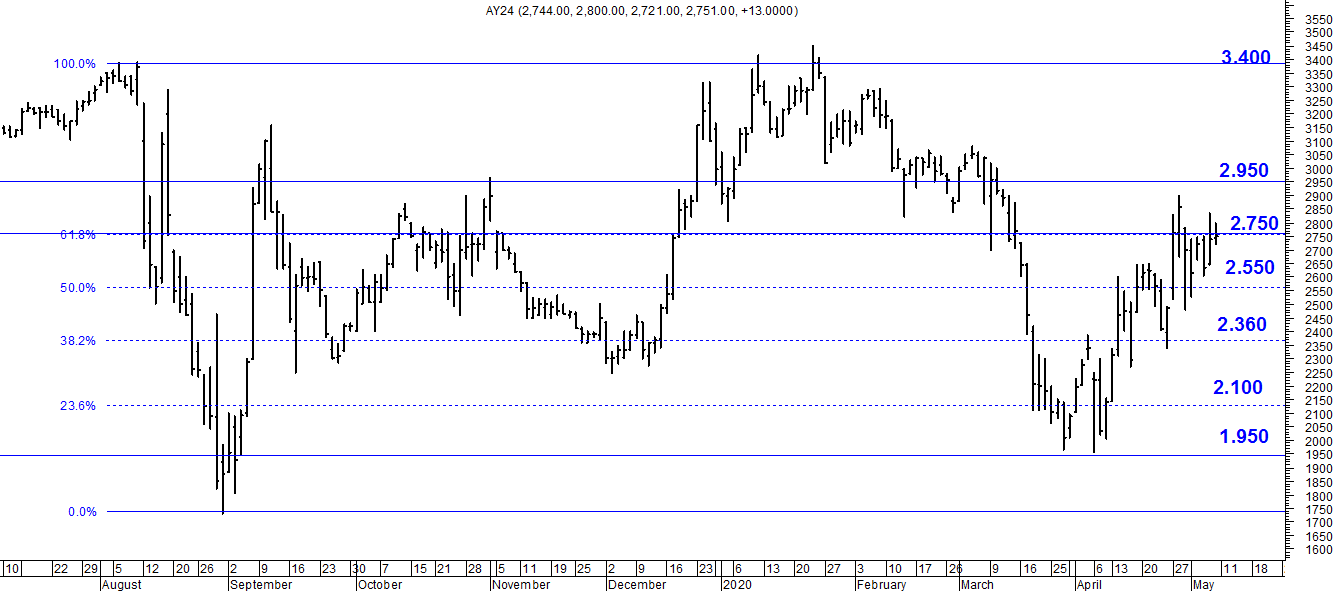 A la baja soporte en $ 2.750.A la suba resistencia en $ 2.950.AY24D (Cierre 08/05/2020 u$s 24.35)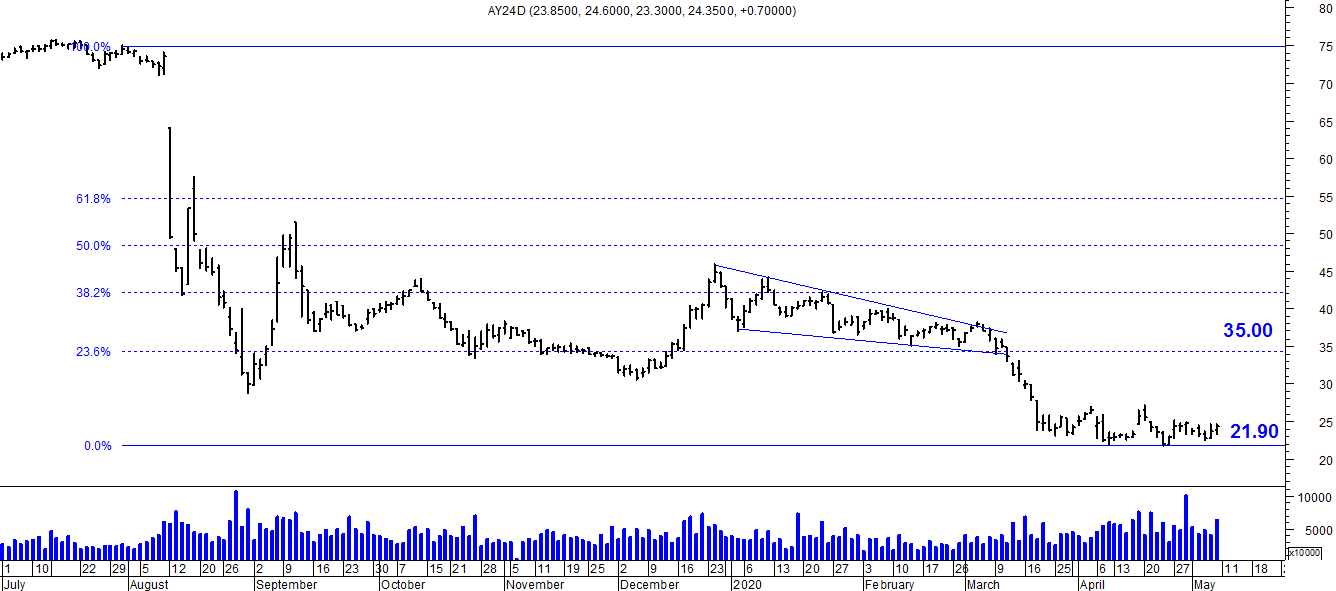 Resistencia us$ 35.00.Soporte en us$ 21.90.DICA (Cierre 08/05/2020 $ 4.435,00)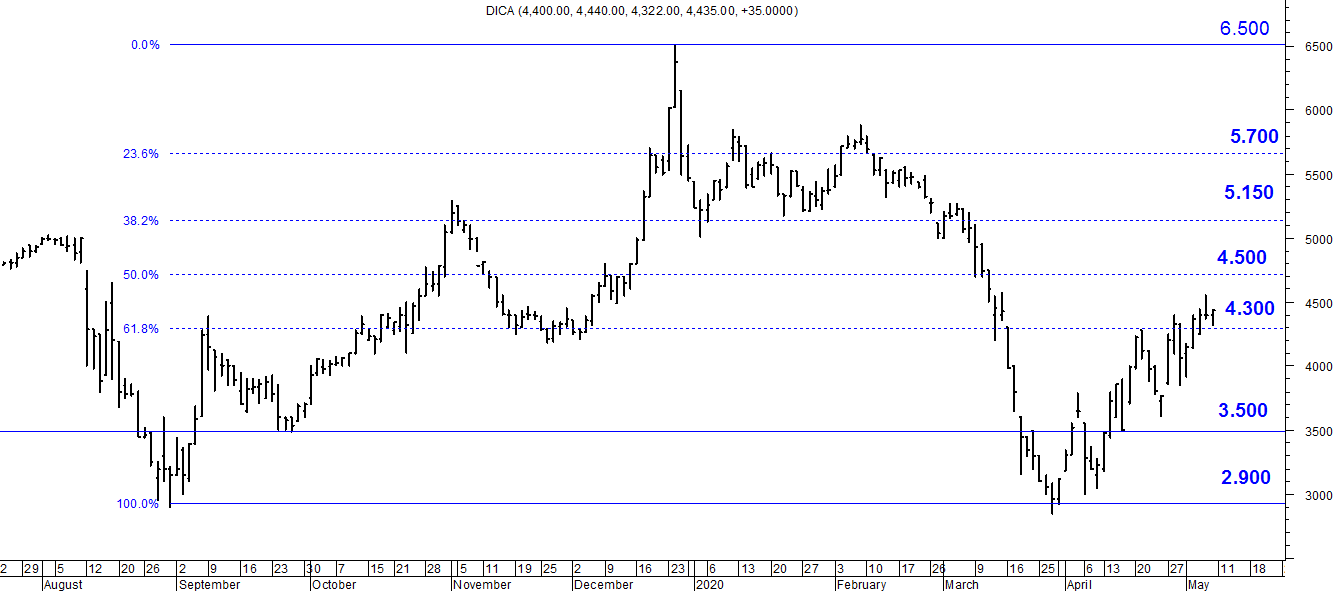 Soporte en $ 4.300.Resistencia $ 4.500.DICAD (Cierre 08/05/2020 us$ 38.99)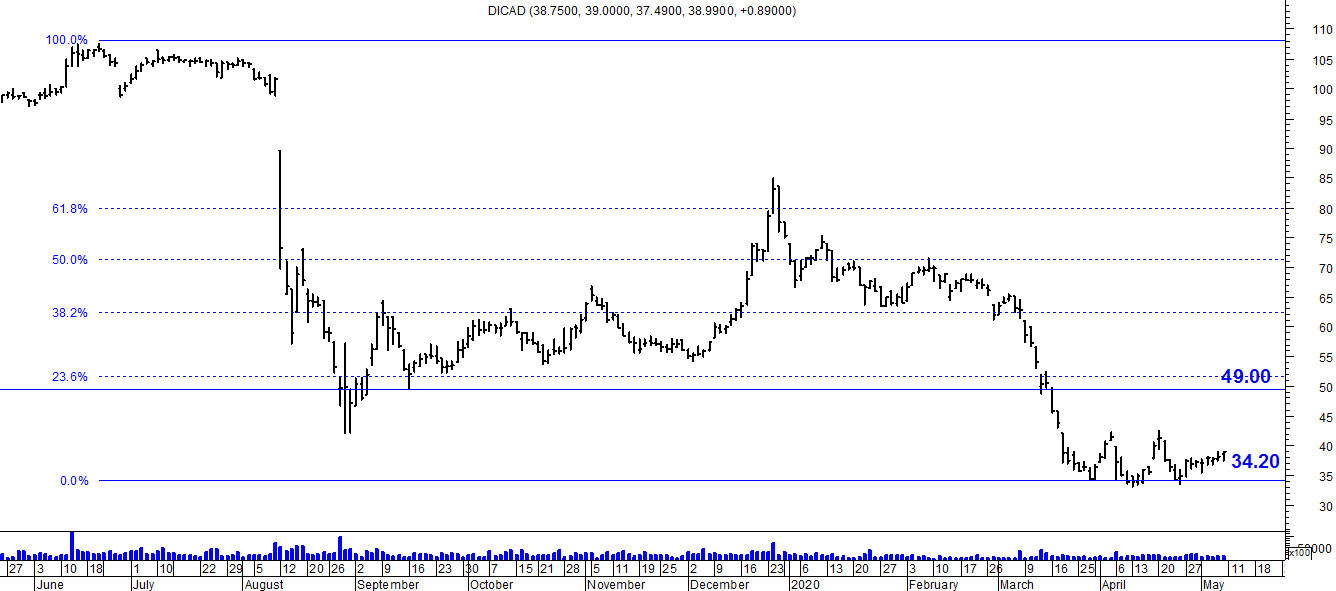 Resistencia us$ 49.00.Soporte en us$ 34.20.